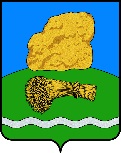 РОССИЙСКАЯ ФЕДЕРАЦИЯКалужская   областьДуминичский   районСЕЛЬСКАЯ   ДУМАСЕЛЬСКОЕ   ПОСЕЛЕНИЕ  «ДЕРЕВНЯ БУДА»Р Е Ш Е Н И Е« 03»   октября  2023 г.                                                                             № 24О признании утратившим силу решение сельской Думы сельского поселения «Деревня Буда»от 14.12.2022 № 32 «Об утверждении Положения о помощнике депутата сельской Думы  сельского поселения «Деревня Буда»      В соответствии с Законом Калужской области от 09.03.2010 №648-ОЗ «О гарантиях осуществления полномочий депутата представительного органа муниципального образования, члена выборного органа местного самоуправления, выборного должностного лица местного самоуправления в Калужской области», на основании экспертного заключения правового управления администрации  Губернатора Калужской области от 24.01.2023 № 254-П-07/2023 , руководствуясь Уставом сельского поселения «Деревня Буда», сельская Дума  сельского поселения «Деревня Буда»    РЕШИЛА:Решение сельской Думы сельского поселения «Деревня Буда» от 14.12.2022 № 32 «Об утверждении Положения о помощнике депутата сельской Думы  сельского поселения «Деревня Буда»»,  признать утратившим силу,  ввиду несоответствия   законодательству Калужской области, Уставу муниципального образования.2. Настоящее решение вступает в силу со дня его обнародования и подлежит размещению в информационно-телекоммуникационной сети «Интернет» на официальном сайте органов местного самоуправления сельского поселения «Деревня Буда" http://admbuda.ru/.Глава сельского поселения                                    Н.А.Плашенкова